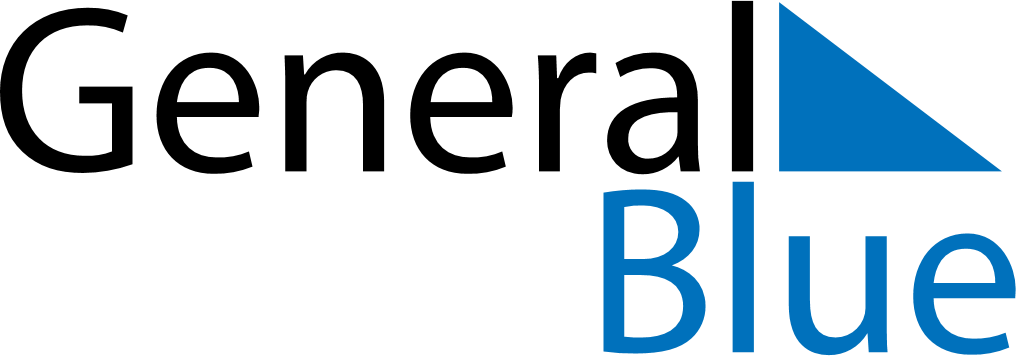 December 2025December 2025December 2025December 2025United Arab EmiratesUnited Arab EmiratesUnited Arab EmiratesSundayMondayTuesdayWednesdayThursdayFridayFridaySaturday1234556National Day78910111212131415161718191920212223242526262728293031